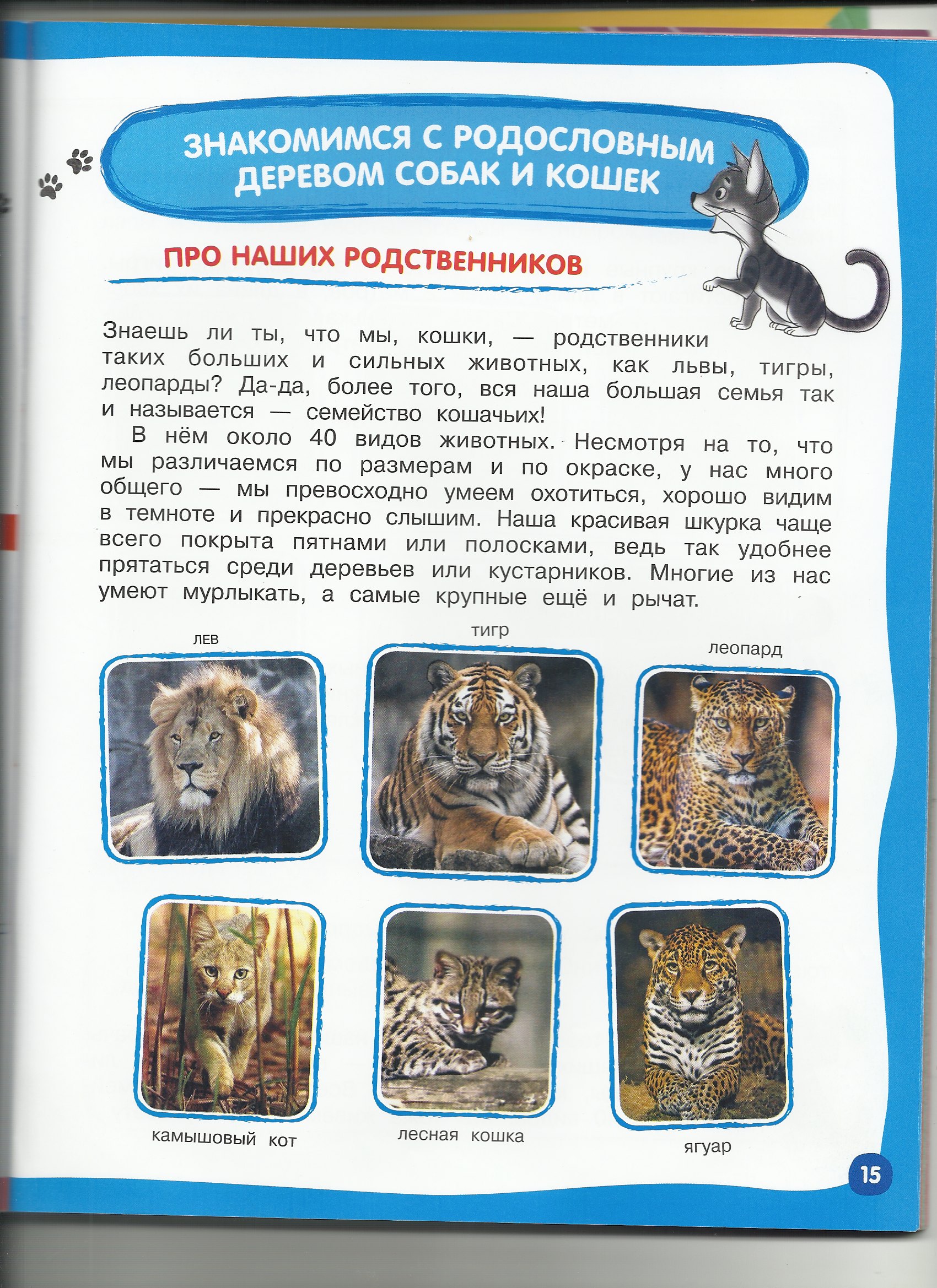 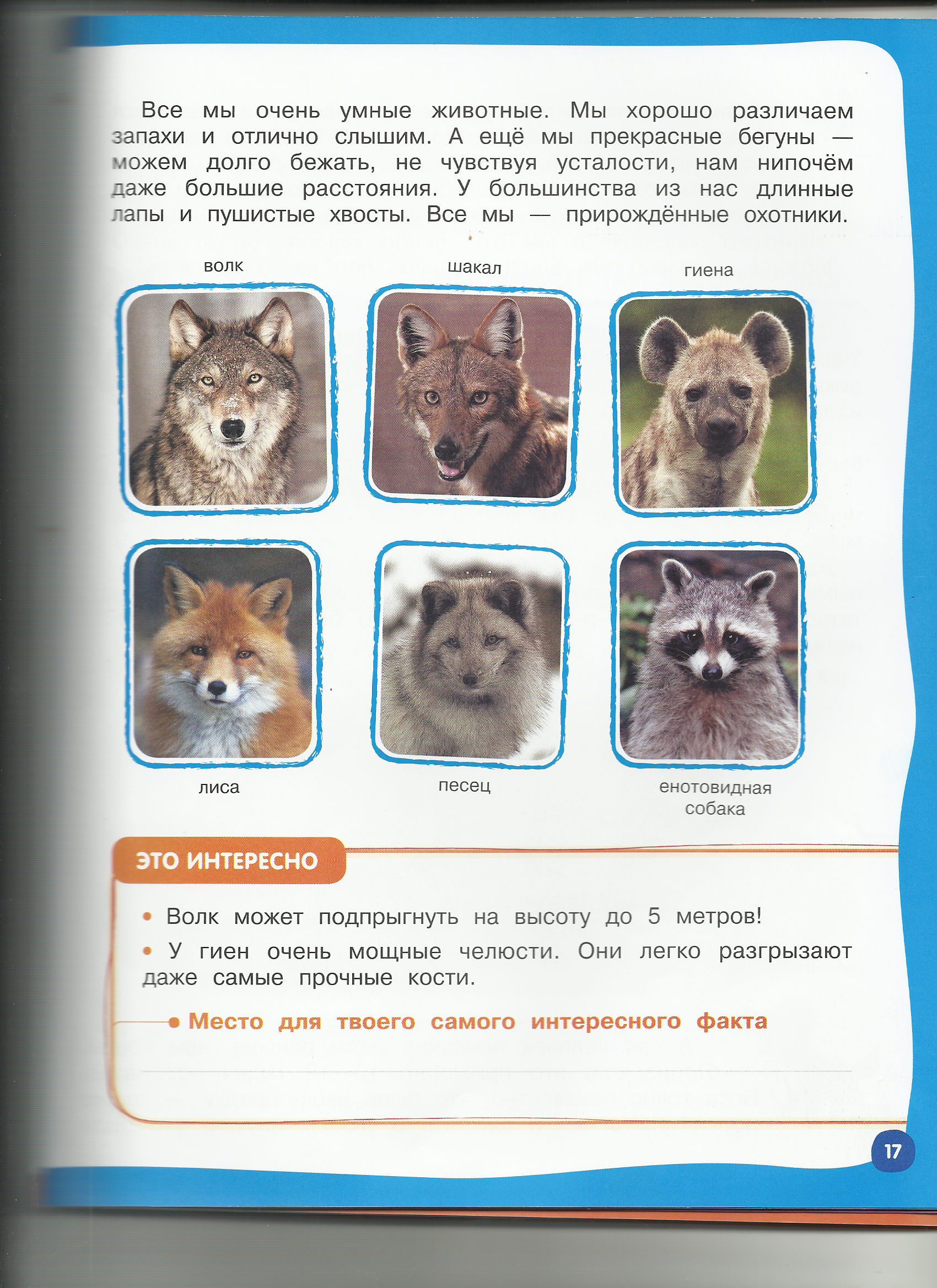 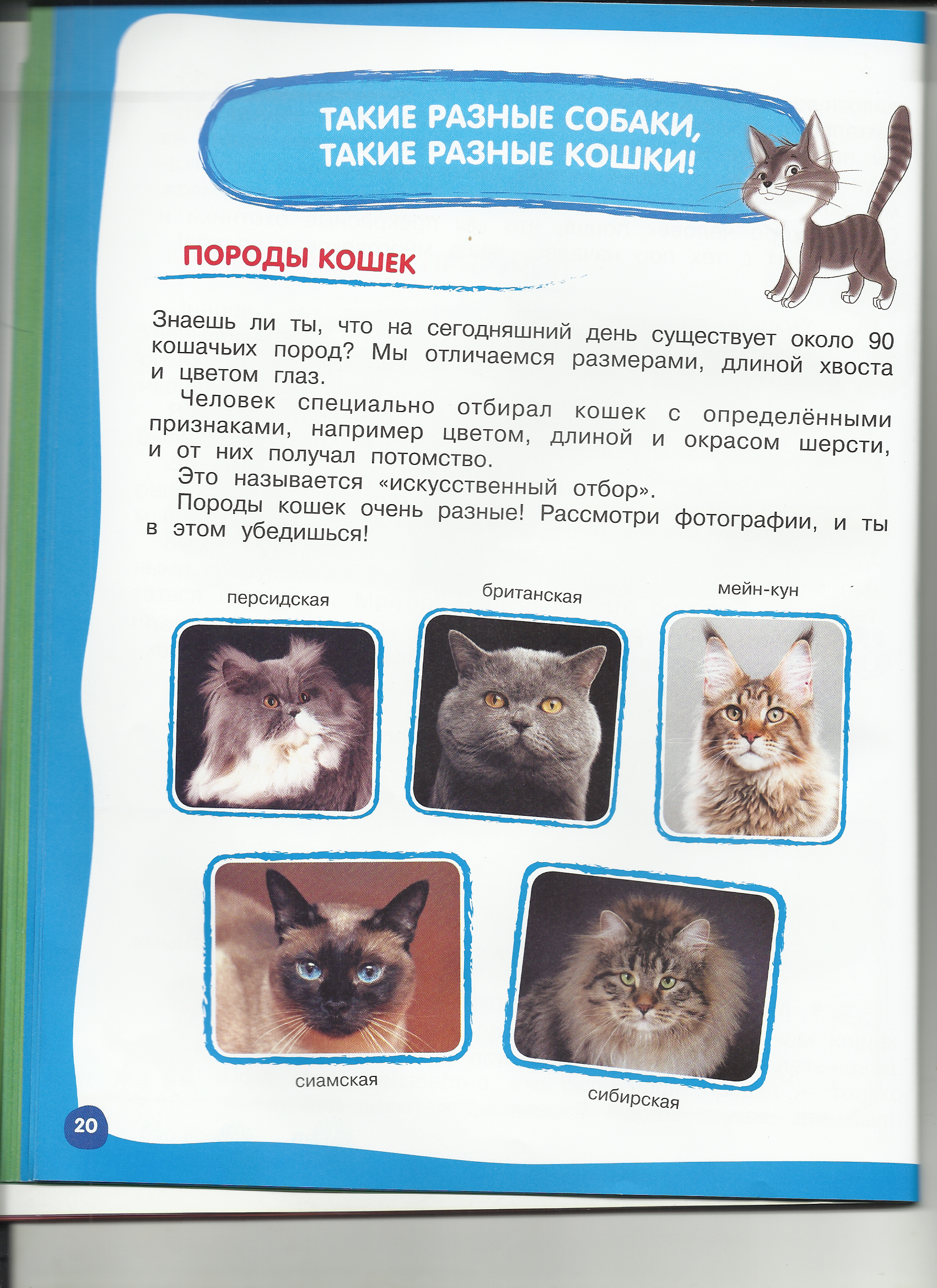 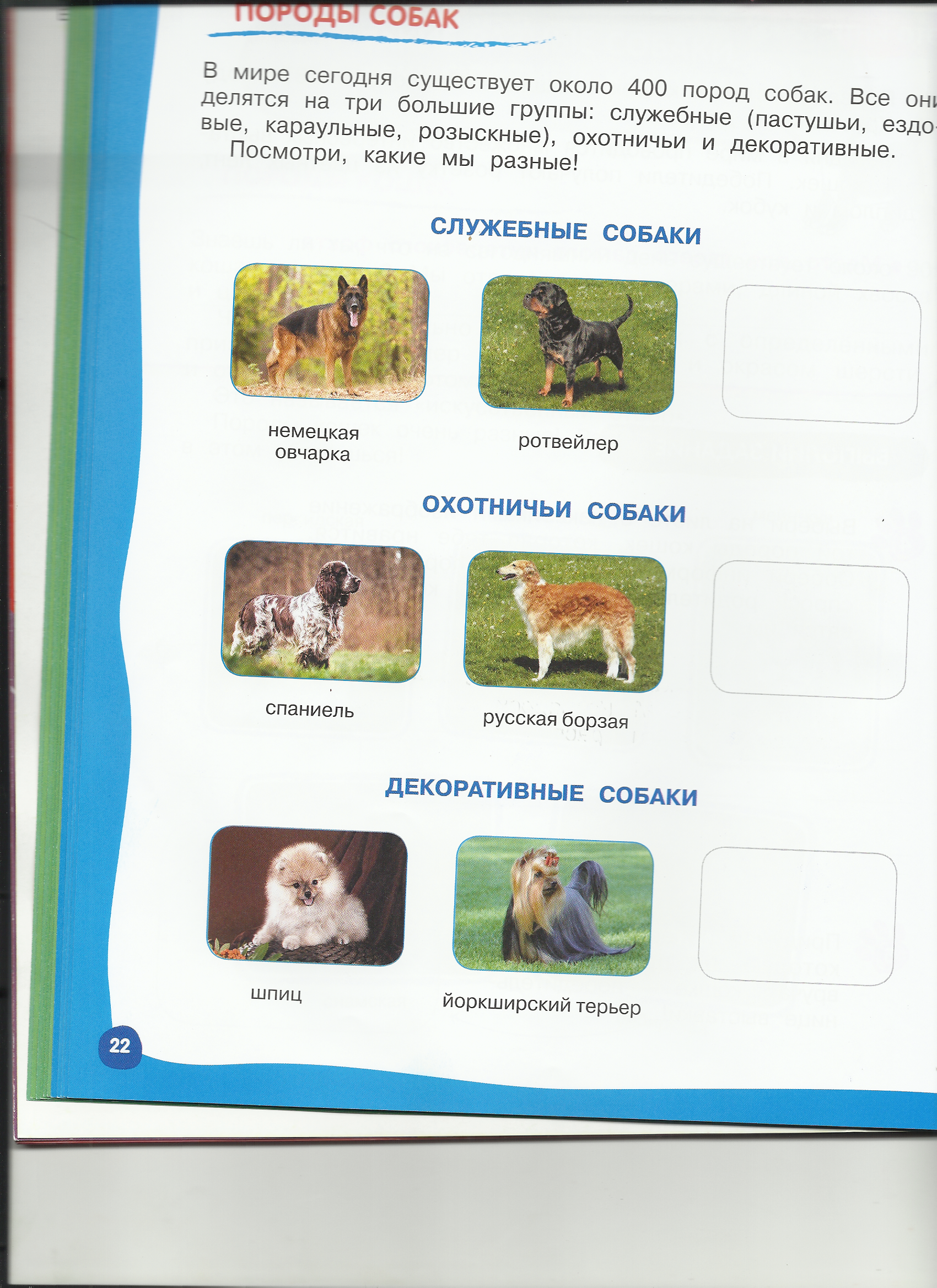 Персидская кошкаОдна из старейших кошачьих пород. Кошки отличаются ласковым характером и полным доверием к человеку. Очень спокойны. Но в уходе одна из самых сложных пород. Необходим ежедневный уход за шерстью и регулярное мытьё.Мейн-кунПорода домашних кошек предки которых жили в штате Мэн (Северо-Восточная Америка). Вторая половина названия в переводе «енот» из-за сходства этой породы с енотами. Очень крупная порода. Достигает массы 10 – 12 кг. Очень дружелюбные. Поддаются дрессировке.Британская кошкаОчень независимые кошки. Могут спокойно переносить одиночество. Не требуют сложного ухода. И подходят людям, которые проводят много времени на работе.СфинксКожа покрыта очень тонким слоем шерсти, напоминает замшу. Очень привязчивы к людям, ласковы, незлопамятны, игривы. Очень любят внимание. Но достаточно требовательны в уходе. Их необходимо часто купать. Важно также регулярно чистить уши и стричь когти.Сиамская кошкаОчень активные. Нуждаются во внимании, любят физический контакт. Общительные, ласковые, доверчивые. Поддаются дрессировке. Порода проста в уходе и содержании.Сибирская кошкаВплоть до 19 века в России их называли бухарскими. Скорее всего они были завезены купцами, прибывающими с востока. Несмотря на очень длинную шерсть сибирские кошки не очень прихотливы. Их нужно раз в полгода мыть и расчёсыватьРотвейлерОфициально современный вариант ротвейлеров впервые зафиксирован в г. Ротвайль в Германии, за что и получили свое название. Данная порода отличается целым рядом положительных качеств, которые влияют на выбор в их пользу: выносливость; крепкий скелет; крепкая мускулатура; легко поддается дрессировке; хороший охранник. Но если не воспитывать питомца, то может вырасти опасным и злобным. Немецкая овчаркаДрессируя и обучая щенка данной породы,  вы получите умного и верного товарища, который никогда не подведет! Очень преданны своим хозяевам. Бережно и заботливо относятся к маленьким детям.Но как большая сильная собака нуждается в физических нагрузках. Поэтому хозяину нужно её много тренировать.Кокер-спаниэльСамая мелкая из охотничьих собак, радостное, подвижное, выносливое животное, выведенное для охоты на диких птиц.Английский кокер спаниель, несмотря на корни охотника, считается отличным другом для всей семьи. Это собаки-компаньоны, везде следующие за своими хозяевами. Собаку необходимо мыть раз в неделю.Русская борзаяЭту породу выводили для охоты на волков, лис, зайцев. Развивает очень большую скорость, до 100 км в час.Собака спокойная и ласковая дома. Но на природе меняется кардинально. Почуяв добычу, волнуется, проявляет агрессию, и будет нестись за ней пока не настигнет.Йоркширский терьерОдна из самых маленьких пород собак. Согласно стандартам вес йорка не должен превышать 3 кг. Очень преданная и весёлая собака, прекрасный компаньон, нежно относится к детям. Померанский шпиц Произошёл от крупных и выносливых северных собак, которые использовались даже в качестве ездовых собак. Но сейчас это небольшие декоративные собачки, которые умны, легко поддаются дрессировке, им очень нравится угождать своим хозяевам.